.Senior Dancing SeriesLearning: vines, fans, double/single heel /toe tags, turn, hold#16 in  130 bpm  phrased to 32/64Optional music:   Hey Baby by AlabamaGrapevine Right, stomp Left, two left fansGrapevine left, stomp Right, two Right fansDouble Heel, Double toe, Single Heel Toe Fwd, back, Fwd, backStep Forward Hold, ¼ Turn L, Hold, Stomp Right, Left, Clap 2 timesDANCE FOR THE HEALTH OF ITSweet Stuff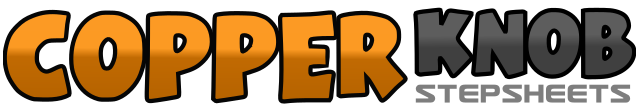 .......Count:32Wall:4Level:Absolute Beginner.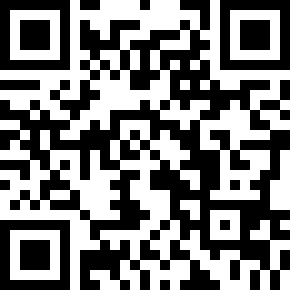 Choreographer:Pat Newell (USA) - March 2017Pat Newell (USA) - March 2017Pat Newell (USA) - March 2017Pat Newell (USA) - March 2017Pat Newell (USA) - March 2017.Music:Sugar and Pai - The Boots BandSugar and Pai - The Boots BandSugar and Pai - The Boots BandSugar and Pai - The Boots BandSugar and Pai - The Boots Band........1-4Step R to R side, cross L behind R, step R to R side, stomp L beside R (no weight)5-8Fan L toes L, center, L, center1-4Step L to L side, cross R behind L, step L to L side, stomp R beside L (no weight)5-8Fan R toes R, center, R, center1-4With weight on L, touch R heel fwd 2 times, Toe back 2 times5-8Still weight on L, touch  R heel fwd , back, fwd, back1-4Step forward on R, hold, turn ¼ L with weight on L, hold5-8Stomp R in place, stomp L in place , Clap, Clap - 9:00